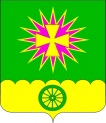 СОВЕТ НОВОВЕЛИЧКОВСКОГО СЕЛЬСКОГО ПОСЕЛЕНИЯ ДИНСКОГО РАЙОНАРЕШЕНИЕот 28.09.2023                                                                                № 275-68/4станица НововеличковскаяО внесении изменений в решение Совета Нововеличковского сельского поселения Динского района от 23.12.2021 № 166-40/4 «Об утверждении Положения о муниципальном контроле в сфере благоустройства на территории Нововеличковского сельского поселения Динского района»В соответствии с пунктом 19 части 1 статьи 14 Федерального закона от 06.10.2003 № 131-ФЗ «Об общих принципах организации местного самоуправления в Российской Федерации», Федеральным законом от 31.07.2020 № 248-ФЗ «О государственном контроле (надзоре) и муниципальном контроле в Российской Федерации», в связи с протестом прокуратуры Динского района от 25.08.2023 № 07-02-2023/3279-23-20030024, на основании Устава Нововеличковского сельского поселения Динского района, Совет Нововеличковского сельского поселения Динского района р е ш и л:1. Внести следующие изменения в решение Совета Нововеличковского сельского поселения Динского района от 23.12.2021 № 166-40/4 «Об утверждении Положения о муниципальном контроле в сфере благоустройства на территории Нововеличковского сельского поселения Динского района»: 1.1 Утвердить приложение № 2 к Положению о муниципальном контроле в сфере благоустройства на территории Нововеличковского сельского поселения Динского района в новой редакции (прилагается).1.2. Дополнить Положение о муниципальном контроле в сфере благоустройства на территории Нововеличковского сельского поселения Динского района приложением № 4 (прилагается).2. Контроль за выполнением настоящего решения возложить на администрацию Нововеличковского сельского поселения Динского района.3. Настоящее решение вступает в силу после его официального обнародования.Председатель Совета Нововеличковского сельского поселения Динского района                                                              С.А.ЖуриковГлава Нововеличковского сельского поселения Динского района                                             Г.М.КоваПриложение № 2к Положению о муниципальном контроле в сфере благоустройства на территорииНововеличковского сельского поселения Динского районаИндикаторы риска нарушения обязательных требований, используемые для определения необходимости проведения внеплановыхпроверок при осуществлении администрацией Нововеличковского сельского поселения Динского района контроля в сфере благоустройства1. Индикаторами риска нарушения обязательных требований при осуществлении муниципального контроля в сфере благоустройства на территории Нововеличковского сельского поселения Динского района являются: 1) Наличие нарушения Правил благоустройства и санитарного содержания территории Нововеличковского сельского поселения; 2) Поступление в орган муниципального контроля от органов государственной власти, органов местного самоуправления, юридических лиц, общественных объединений, граждан, из средств массовой информации сведений о действиях (бездействии), которые могут свидетельствовать о наличии нарушений Правил благоустройства и санитарного содержания территории Нововеличковского сельского поселения и риска причинения вреда (ущерба) охраняемым законом ценностям; 3) Отсутствие у органа муниципального контроля информации об исполнении в установленный срок предписания об устранении выявленных нарушений обязательных требований, выданного по итогам контрольного мероприятия. 2. Порядок выявления индикаторов риска нарушения обязательных требований включает в себя сбор, обработку, анализ, учет и систематизацию сведений о контролируемых лицах, имеющихся у Администрации Нововеличковского сельского поселения и полученных без взаимодействия с этими лицами. Администрация Нововеличковского сельского поселения в целях выявления индикаторов риска нарушения обязательных требований использует сведения о контролируемых лицах, полученные из любых источников, обеспечивающих их достоверность, в том числе в ходе проведения профилактических мероприятий, выездных обследований, из обращений юридических и физических лиц, из сообщений средств массовой информации, систем межведомственного информационного взаимодействия, иных информационных систем.Приложение № 4к Положению о муниципальном контроле в сфере благоустройства на территорииНововеличковского сельского поселения Динского районаКлючевые показатели, применяемые при осуществлении муниципального контроля в сфере благоустройства на территории Нововеличковского сельского поселения Динского района1. Процент устраненных нарушений обязательных требований от числа выявленных нарушений обязательных требований – 70% 2. Процент обоснованных жалоб на действия (бездействие) контрольного органа и (или) его должностных лиц при проведении контрольных мероприятий от общего количества поступивших жалоб – 0% 3. Процент отмененных результатов контрольных (надзорных) мероприятий – 0 % 4. Процент вынесенных постановлений о назначении административного наказания по материалам органа муниципального контроля – 95 %